               	                                          						                              ZLÍNSKÝ KRAJSKÝ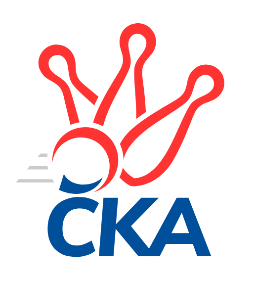  KUŽELKÁŘSKÝ SVAZ                                                                                               Zlín   27.11.2021ZPRAVODAJ ZLÍNSKÉHO KRAJSKÉHO PŘEBORU2021-202210. kolo TJ Sokol Machová B	- KC Zlín C	5:3	2573:2494	7.0:5.0	26.11. TJ Valašské Meziříčí C	- KK Camo Slavičín B	8:0	2767:2560	10.0:2.0	26.11. TJ Kelč	- SC Bylnice	7:1	2483:2321	9.0:3.0	26.11. TJ Gumárny Zubří	- KK Kroměříž A	2:6	2564:2679	3.0:9.0	26.11. VKK Vsetín B	- TJ Bojkovice Krons B	8:0	2544:2429	9.0:3.0	26.11. KK Camo Slavičín A	- KK Kroměříž B	4:4	2611:2611	6.0:6.0	27.11.Tabulka družstev:	1.	KK Kroměříž A	10	9	0	1	64.5 : 15.5 	85.5 : 34.5 	 2631	18	2.	TJ Valašské Meziříčí C	10	9	0	1	60.5 : 19.5 	79.0 : 41.0 	 2554	18	3.	TJ Gumárny Zubří	9	6	0	3	45.0 : 27.0 	62.5 : 45.5 	 2607	12	4.	KC Zlín C	10	6	0	4	41.5 : 38.5 	62.5 : 57.5 	 2561	12	5.	KK Camo Slavičín A	10	5	1	4	38.0 : 42.0 	60.0 : 60.0 	 2540	11	6.	TJ Kelč	10	5	0	5	41.5 : 38.5 	65.5 : 54.5 	 2526	10	7.	KK Camo Slavičín B	10	4	1	5	38.0 : 42.0 	52.0 : 68.0 	 2452	9	8.	SC Bylnice	10	4	1	5	34.0 : 46.0 	49.0 : 71.0 	 2472	9	9.	KK Kroměříž B	10	2	1	7	30.0 : 50.0 	53.0 : 67.0 	 2536	5	10.	TJ Sokol Machová B	10	2	1	7	29.0 : 51.0 	54.5 : 65.5 	 2517	5	11.	TJ Bojkovice Krons B	10	2	1	7	24.0 : 56.0 	40.0 : 80.0 	 2435	5	12.	VKK Vsetín B	9	2	0	7	26.0 : 46.0 	44.5 : 63.5 	 2452	4Program dalšího kola:11. kolo3.12.2021	pá	17:00	TJ Kelč - TJ Gumárny Zubří	3.12.2021	pá	17:00	TJ Sokol Machová B - KK Kroměříž B	3.12.2021	pá	17:00	TJ Bojkovice Krons B - TJ Valašské Meziříčí C	3.12.2021	pá	18:00	KK Kroměříž A - KC Zlín C	4.12.2021	so	15:00	KK Camo Slavičín B - KK Camo Slavičín A	4.12.2021	so	17:30	SC Bylnice - VKK Vsetín B		 TJ Sokol Machová B	2573	5:3	2494	KC Zlín C	Bohumil Fryštacký	 	 215 	 229 		444 	 2:0 	 401 	 	203 	 198		Petr Mňačko	Václav Vlček	 	 216 	 228 		444 	 1:1 	 436 	 	222 	 214		Tomáš Matlach	Martina Nováková	 	 214 	 206 		420 	 2:0 	 366 	 	173 	 193		Matěj Čunek	Šárka Drahotuská	 	 206 	 185 		391 	 0:2 	 408 	 	220 	 188		Jaroslav Trochta	Jiří Michalík	 	 228 	 203 		431 	 1:1 	 435 	 	220 	 215		Pavla Žádníková	Jiří Fryštacký	 	 225 	 218 		443 	 1:1 	 448 	 	221 	 227		Lukáš Trochtarozhodčí: Vedoucí družstva	 TJ Valašské Meziříčí C	2767	8:0	2560	KK Camo Slavičín B	Petr Cahlík	 	 226 	 259 		485 	 2:0 	 453 	 	225 	 228		Dušan Tománek	Josef Konvičný	 	 235 	 219 		454 	 1:1 	 444 	 	236 	 208		Petr Peléšek	Miloslav Plesník	 	 222 	 212 		434 	 2:0 	 402 	 	203 	 199		Petr Hanousek	Petr Tomášek	 	 211 	 235 		446 	 1:1 	 423 	 	222 	 201		Michal Petráš	Miroslav Volek	 	 266 	 230 		496 	 2:0 	 451 	 	230 	 221		Ivana Bartošová	Miloš Jandík	 	 233 	 219 		452 	 2:0 	 387 	 	196 	 191		Kamil Vránarozhodčí: Jaroslav Zajíček	 TJ Kelč	2483	7:1	2321	SC Bylnice	Marie Pavelková	 	 210 	 182 		392 	 1:1 	 360 	 	176 	 184		Jaroslav Slováček	Martin Jarábek	 	 180 	 196 		376 	 1:1 	 407 	 	217 	 190		Josef Bařinka	Pavel Chvatík	 	 222 	 240 		462 	 2:0 	 409 	 	197 	 212		Ladislav Strnad	Petr Pavelka	 	 221 	 203 		424 	 2:0 	 393 	 	196 	 197		Alois Beňo	Miroslav Pavelka	 	 200 	 197 		397 	 1:1 	 380 	 	204 	 176		Lubomír Zábel	Tomáš Vybíral	 	 226 	 206 		432 	 2:0 	 372 	 	188 	 184		Stanislav Horečnýrozhodčí: Pavelka Miroslav	 TJ Gumárny Zubří	2564	2:6	2679	KK Kroměříž A	Jiří Satinský	 	 241 	 235 		476 	 2:0 	 402 	 	194 	 208		Radek Ingr	Ota Adámek	 	 179 	 205 		384 	 0:2 	 450 	 	234 	 216		Daniel Mach	Tomáš Stodůlka	 	 223 	 226 		449 	 1:1 	 445 	 	201 	 244		Tomáš Kuchta	Jaroslav Pavlát	 	 209 	 225 		434 	 0:2 	 504 	 	255 	 249		Tomáš Kejík	Radek Vetyška	 	 199 	 185 		384 	 0:2 	 418 	 	221 	 197		Petr Boček	Miroslav Macháček	 	 216 	 221 		437 	 0:2 	 460 	 	221 	 239		Jiří Tesařrozhodčí:  Vedoucí družstev	 VKK Vsetín B	2544	8:0	2429	TJ Bojkovice Krons B	Martin Kovács	 	 206 	 225 		431 	 2:0 	 413 	 	202 	 211		Jozef Kundrata	Lenka Kotrlová	 	 209 	 204 		413 	 1:1 	 410 	 	211 	 199		Michal Ondrušek	Petr Spurný	 	 184 	 220 		404 	 1:1 	 401 	 	209 	 192		Dominik Slavíček	Radim Metelka	 	 222 	 212 		434 	 2:0 	 407 	 	211 	 196		Jaroslav Sojka	Karel Navrátil	 	 224 	 205 		429 	 2:0 	 373 	 	181 	 192		David Hanke	Miroslav Kubík	 	 227 	 206 		433 	 1:1 	 425 	 	208 	 217		Vlastimil Struhařrozhodčí:  Vedoucí družstev	 KK Camo Slavičín A	2611	4:4	2611	KK Kroměříž B	Richard Ťulpa	 	 235 	 235 		470 	 2:0 	 427 	 	214 	 213		Milan Skopal	Karel Kabela	 	 234 	 210 		444 	 1:1 	 430 	 	217 	 213		Martin Růžička	Robert Řihák	 	 199 	 209 		408 	 2:0 	 363 	 	180 	 183		Petr Buksa *1	Čestmír Pekárek	 	 204 	 225 		429 	 1:1 	 473 	 	254 	 219		Zdeněk Drlík	Libor Pekárek	 	 206 	 219 		425 	 0:2 	 451 	 	217 	 234		Miroslav Macega	Radek Rak	 	 208 	 227 		435 	 0:2 	 467 	 	236 	 231		Miroslav Míšekrozhodčí:  Vedoucí družstevstřídání: *1 od 46. hodu Michal KuchaříkPořadí jednotlivců:	jméno hráče	družstvo	celkem	plné	dorážka	chyby	poměr kuž.	Maximum	1.	Tomáš Kejík 	KK Kroměříž A	486.79	316.8	170.0	1.3	6/6	(504)	2.	Tomáš Vybíral 	TJ Kelč	449.03	301.9	147.2	5.1	6/6	(485)	3.	Jiří Fryštacký 	TJ Sokol Machová B	446.60	294.0	152.6	5.5	6/6	(485)	4.	Radim Metelka 	VKK Vsetín B	445.50	300.4	145.1	6.4	3/4	(465)	5.	Ludmila Satinská 	TJ Gumárny Zubří	445.15	308.2	137.0	5.6	5/5	(465)	6.	Petr Cahlík 	TJ Valašské Meziříčí C	444.08	306.6	137.5	6.5	4/4	(485)	7.	Petr Mňačko 	KC Zlín C	443.27	300.2	143.1	4.2	6/6	(502)	8.	Miroslav Míšek 	KK Kroměříž B	442.50	310.5	132.0	7.0	4/5	(467)	9.	Jiří Satinský 	TJ Gumárny Zubří	441.84	296.4	145.4	7.8	5/5	(490)	10.	Pavel Chvatík 	TJ Kelč	439.92	304.0	136.0	6.2	6/6	(469)	11.	Lukáš Trochta 	KC Zlín C	438.75	300.3	138.4	8.8	4/6	(455)	12.	Daniel Mach 	KK Kroměříž A	438.54	302.1	136.5	5.0	6/6	(459)	13.	Petr Peléšek 	KK Camo Slavičín B	437.46	301.4	136.0	6.0	7/7	(514)	14.	Pavel Struhař 	KC Zlín C	437.20	299.3	137.9	4.4	4/6	(468)	15.	Jiří Tesař 	KK Kroměříž A	436.40	295.8	140.6	3.2	6/6	(460)	16.	Karel Kabela 	KK Camo Slavičín A	434.50	308.3	126.2	7.7	4/5	(468)	17.	Kateřina Ondrouchová 	KK Kroměříž B	434.42	298.5	135.9	5.9	4/5	(465)	18.	Richard Ťulpa 	KK Camo Slavičín A	434.27	305.5	128.7	8.4	5/5	(472)	19.	Radek Olejník 	TJ Valašské Meziříčí C	434.25	301.0	133.3	4.8	4/4	(474)	20.	Pavla Žádníková 	KC Zlín C	434.04	296.9	137.2	4.6	5/6	(475)	21.	Tomáš Stodůlka 	TJ Gumárny Zubří	431.50	295.9	135.6	7.2	4/5	(475)	22.	Radek Vetyška 	TJ Gumárny Zubří	430.35	297.6	132.8	6.4	5/5	(442)	23.	Alois Beňo 	SC Bylnice	430.21	299.4	130.9	5.4	7/7	(484)	24.	Martin Kovács 	VKK Vsetín B	429.00	295.1	133.9	8.1	3/4	(454)	25.	Radek Rak 	KK Camo Slavičín A	428.92	299.6	129.3	7.0	5/5	(467)	26.	Jiří Michalík 	TJ Sokol Machová B	428.60	301.4	127.2	7.8	6/6	(461)	27.	Josef Bařinka 	SC Bylnice	428.21	294.5	133.7	5.4	7/7	(498)	28.	Jaroslav Trochta 	KC Zlín C	428.00	294.7	133.3	6.4	6/6	(489)	29.	Petr Pavelka 	TJ Kelč	427.37	293.7	133.7	5.4	6/6	(452)	30.	Radek Ingr 	KK Kroměříž A	426.30	295.8	130.5	7.9	6/6	(483)	31.	Tomáš Kuchta 	KK Kroměříž A	426.00	292.3	133.7	8.3	5/6	(445)	32.	Zdeněk Drlík 	KK Kroměříž B	426.00	294.4	131.7	8.2	4/5	(473)	33.	Miroslav Macháček 	TJ Gumárny Zubří	425.60	295.9	129.7	7.3	5/5	(456)	34.	Miroslav Volek 	TJ Valašské Meziříčí C	425.46	289.5	136.0	8.6	4/4	(496)	35.	Tomáš Matlach 	KC Zlín C	424.83	295.4	129.4	6.5	6/6	(461)	36.	Jozef Kundrata 	TJ Bojkovice Krons B	424.20	296.5	127.8	8.2	5/6	(475)	37.	Miroslav Macega 	KK Kroměříž B	423.43	299.5	124.0	8.7	5/5	(468)	38.	Miroslav Kubík 	VKK Vsetín B	423.15	292.6	130.5	9.2	4/4	(454)	39.	Libor Pekárek 	KK Camo Slavičín A	422.27	291.9	130.4	7.5	5/5	(491)	40.	Dušan Tománek 	KK Camo Slavičín B	422.07	285.1	136.9	5.6	5/7	(453)	41.	Lukáš Michalík 	TJ Sokol Machová B	422.00	285.2	136.8	6.6	5/6	(447)	42.	Erik Jadavan 	KK Camo Slavičín A	420.47	288.7	131.8	7.5	5/5	(446)	43.	Martin Růžička 	KK Kroměříž B	420.08	285.8	134.2	8.2	5/5	(450)	44.	Bohumil Fryštacký 	TJ Sokol Machová B	419.43	295.4	124.0	9.5	6/6	(447)	45.	Zdeněk Chvatík 	TJ Kelč	419.04	296.0	123.0	8.8	6/6	(456)	46.	David Hanke 	TJ Bojkovice Krons B	417.96	289.1	128.9	6.8	6/6	(468)	47.	Dominik Slavíček 	TJ Bojkovice Krons B	417.21	295.7	121.5	9.6	6/6	(448)	48.	Petr Boček 	KK Kroměříž A	415.88	289.1	126.8	9.7	6/6	(441)	49.	Michal Ondrušek 	TJ Bojkovice Krons B	414.35	294.5	119.9	8.4	5/6	(475)	50.	Michal Petráš 	KK Camo Slavičín B	413.07	293.7	119.4	7.7	7/7	(453)	51.	Miloš Jandík 	TJ Valašské Meziříčí C	413.00	289.0	124.0	7.0	4/4	(452)	52.	Miloslav Plesník 	TJ Valašské Meziříčí C	412.46	294.1	118.4	9.4	4/4	(500)	53.	Petr Jandík 	TJ Valašské Meziříčí C	412.33	291.0	121.3	9.0	3/4	(443)	54.	Milan Skopal 	KK Kroměříž B	412.16	292.7	119.4	10.3	5/5	(427)	55.	Kamil Vrána 	KK Camo Slavičín B	410.58	283.2	127.4	8.3	6/7	(468)	56.	Jaroslav Slováček 	SC Bylnice	409.68	285.2	124.5	8.3	7/7	(437)	57.	Vlastimil Struhař 	TJ Bojkovice Krons B	406.80	282.5	124.3	10.3	5/6	(449)	58.	Roman Škrabal 	TJ Sokol Machová B	403.63	292.8	110.9	8.8	4/6	(440)	59.	Jiří Plášek 	VKK Vsetín B	403.44	277.7	125.8	8.6	3/4	(430)	60.	Miroslav Pavelka 	TJ Kelč	401.60	286.8	114.8	8.7	6/6	(447)	61.	Stanislav Horečný 	SC Bylnice	400.90	277.6	123.3	7.5	7/7	(470)	62.	Lubomír Zábel 	SC Bylnice	400.57	287.5	113.1	8.6	7/7	(452)	63.	Lenka Kotrlová 	VKK Vsetín B	399.50	284.8	114.7	10.0	3/4	(425)	64.	Ivana Bartošová 	KK Camo Slavičín B	399.42	285.6	113.8	10.7	6/7	(451)	65.	Tomáš Hnátek 	VKK Vsetín B	399.17	284.4	114.8	13.8	4/4	(452)	66.	Petr Spurný 	VKK Vsetín B	395.89	280.1	115.8	12.5	3/4	(412)	67.	Šárka Drahotuská 	TJ Sokol Machová B	395.17	280.9	114.3	8.9	6/6	(422)	68.	Antonín Plesník 	TJ Kelč	392.71	283.0	109.8	12.0	6/6	(430)	69.	Jaroslav Sojka 	TJ Bojkovice Krons B	392.40	280.3	112.1	10.8	5/6	(426)	70.	Michal Machala 	TJ Bojkovice Krons B	388.00	279.6	108.5	12.9	5/6	(459)	71.	Martin Orság 	VKK Vsetín B	383.67	287.7	96.0	18.0	3/4	(392)		Jindřich Cahlík 	TJ Valašské Meziříčí C	450.75	311.0	139.8	7.8	1/4	(475)		Ota Adámek 	TJ Gumárny Zubří	444.83	312.0	132.8	12.2	2/5	(487)		Čestmír Pekárek 	KK Camo Slavičín A	444.50	302.5	142.0	7.0	1/5	(460)		Václav Vlček 	TJ Sokol Machová B	444.00	321.0	123.0	13.0	1/6	(444)		Jaroslav Tobola 	TJ Valašské Meziříčí C	436.00	305.0	131.0	6.0	1/4	(436)		Petr Tomášek 	TJ Valašské Meziříčí C	435.75	300.8	135.0	3.5	2/4	(449)		Jaroslav Pavlát 	TJ Gumárny Zubří	432.20	295.4	136.8	6.2	1/5	(438)		Jiří Janšta 	KC Zlín C	430.00	296.0	134.0	6.0	1/6	(430)		Martin Kuropata 	TJ Valašské Meziříčí C	429.00	289.0	140.0	6.0	1/4	(429)		Ladislav Strnad 	SC Bylnice	427.00	291.5	135.5	6.0	2/7	(445)		Josef Konvičný 	TJ Valašské Meziříčí C	426.33	292.8	133.5	6.5	2/4	(454)		Jaroslav Pavlík 	KK Kroměříž A	424.83	295.2	129.7	7.2	2/6	(434)		Roman Janošek 	TJ Gumárny Zubří	424.33	304.0	120.3	6.7	3/5	(436)		Petr Hanousek 	KK Camo Slavičín B	418.50	293.2	125.3	7.3	3/7	(442)		Petr Buksa 	KK Kroměříž B	416.25	279.8	136.5	6.3	2/5	(439)		Rudolf Fojtík 	KK Camo Slavičín A	416.07	293.8	122.3	5.7	3/5	(474)		Ondřej Novák 	SC Bylnice	415.67	291.0	124.7	9.7	3/7	(430)		Jan Lahuta 	TJ Bojkovice Krons B	414.00	300.0	114.0	13.0	1/6	(414)		Radek Husek 	TJ Sokol Machová B	413.00	280.0	133.0	11.0	1/6	(413)		Margita Fryštacká 	TJ Sokol Machová B	413.00	297.0	116.0	10.3	3/6	(444)		Petr Pavlíček 	TJ Gumárny Zubří	408.00	287.0	121.0	7.0	1/5	(408)		Karel Navrátil 	VKK Vsetín B	406.00	272.8	133.2	8.5	2/4	(429)		Martina Nováková 	TJ Sokol Machová B	405.00	279.0	126.0	9.3	2/6	(420)		Robert Řihák 	KK Camo Slavičín A	402.20	285.2	117.0	6.9	3/5	(494)		Ondřej Fojtík 	KK Camo Slavičín B	399.42	283.5	115.9	9.3	3/7	(456)		Ondřej Masař 	SC Bylnice	394.17	274.5	119.7	8.7	4/7	(440)		Hana Polišenská 	KC Zlín C	394.00	306.0	88.0	17.0	1/6	(394)		Karel Skoumal 	KC Zlín C	393.33	284.0	109.3	15.7	3/6	(427)		Marie Pavelková 	TJ Kelč	392.00	273.0	119.0	9.0	1/6	(392)		Petr Dlouhý 	KK Kroměříž B	388.00	283.5	104.5	13.0	2/5	(398)		Rostislav Studeník 	KK Camo Slavičín B	384.88	279.0	105.9	12.3	4/7	(436)		Stanislav Pitrun 	TJ Kelč	379.00	267.0	112.0	9.0	1/6	(379)		Martin Jarábek 	TJ Kelč	376.00	262.0	114.0	11.0	1/6	(376)		Radomír Kozáček 	TJ Bojkovice Krons B	366.50	273.5	93.0	16.0	2/6	(389)		Matěj Čunek 	KC Zlín C	366.00	268.0	98.0	13.0	1/6	(366)		Evžen Štětkař 	KC Zlín C	343.00	246.0	97.0	13.0	1/6	(343)Sportovně technické informace:Starty náhradníků:registrační číslo	jméno a příjmení 	datum startu 	družstvo	číslo startu22339	Michal Kuchařík	27.11.2021	KK Kroměříž B	2x18700	Ladislav Strnad	26.11.2021	SC Bylnice	2x21528	Marie Pavelková	26.11.2021	TJ Kelč	1x24629	Petr Buksa	27.11.2021	KK Kroměříž B	4x24861	Josef Konvičný	26.11.2021	TJ Valašské Meziříčí C	4x19207	Jaroslav Pavlát	26.11.2021	TJ Gumárny Zubří	5x11503	Ota Adámek	26.11.2021	TJ Gumárny Zubří	4x20885	Martin Jarábek	26.11.2021	TJ Kelč	1x25608	Václav Vlček	26.11.2021	TJ Sokol Machová B	2x
Hráči dopsaní na soupisku:registrační číslo	jméno a příjmení 	datum startu 	družstvo	Zpracoval: Radim Abrahám      e-mail: stk.kks-zlin@seznam.cz    mobil: 725 505 640        http://www.kksz-kuzelky.czAktuální výsledky najdete na webových stránkách: http://www.kuzelky.com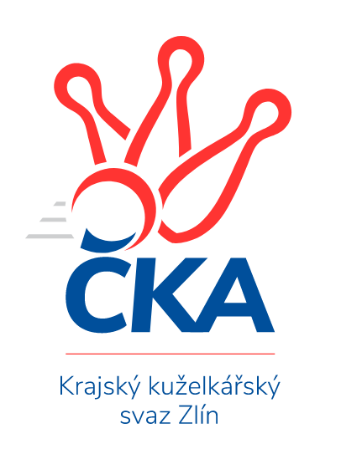 Nejlepší šestka kola - absolutněNejlepší šestka kola - absolutněNejlepší šestka kola - absolutněNejlepší šestka kola - absolutněNejlepší šestka kola - dle průměru kuželenNejlepší šestka kola - dle průměru kuželenNejlepší šestka kola - dle průměru kuželenNejlepší šestka kola - dle průměru kuželenNejlepší šestka kola - dle průměru kuželenPočetJménoNázev týmuVýkonPočetJménoNázev týmuPrůměr (%)Výkon7xTomáš KejíkKroměříž A5049xTomáš KejíkKroměříž A120.015042xMiroslav VolekValMez C4962xMiroslav VolekValMez C113.924962xPetr CahlíkValMez C4852xJiří SatinskýZubří113.354762xJiří SatinskýZubří4763xPavel ChvatíkKelč111.434621xZdeněk DrlíkKroměříž B4733xPetr CahlíkValMez C111.394852xRichard ŤulpaSlavičín A4701xJiří TesařKroměříž A109.54460